MEZINÁRODNÍ GYMNASTICKÁ FEDERACE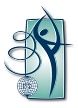 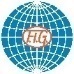 ČESKÝ SVAZ MODERNÍ GYMNASTIKYMEZINÁRODNÍ GYMNASTICKÁ FEDERACEČESKÝ SVAZ MODERNÍ GYMNASTIKYMEZINÁRODNÍ GYMNASTICKÁ FEDERACEČESKÝ SVAZ MODERNÍ GYMNASTIKYMEZINÁRODNÍ GYMNASTICKÁ FEDERACEČESKÝ SVAZ MODERNÍ GYMNASTIKYCVIČENÍ JEDNOTLIVKYŇ - PROVEDENÍ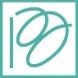 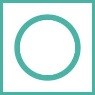 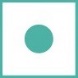 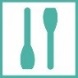 CVIČENÍ JEDNOTLIVKYŇ - PROVEDENÍCVIČENÍ JEDNOTLIVKYŇ - PROVEDENÍCVIČENÍ JEDNOTLIVKYŇ - PROVEDENÍStát:_____		Jméno gymnastky:	____________________	č. RO: _____	Datum_______Stát:_____		Jméno gymnastky:	____________________	č. RO: _____	Datum_______Stát:_____		Jméno gymnastky:	____________________	č. RO: _____	Datum_______Stát:_____		Jméno gymnastky:	____________________	č. RO: _____	Datum_______Technické chybyJméno RO:__________________Podpis RO:_________________MEZINÁRODNÍ GYMNASTICKÁ FEDERACEČESKÝ SVAZ MODERNÍ GYMNASTIKYMEZINÁRODNÍ GYMNASTICKÁ FEDERACEČESKÝ SVAZ MODERNÍ GYMNASTIKYMEZINÁRODNÍ GYMNASTICKÁ FEDERACEČESKÝ SVAZ MODERNÍ GYMNASTIKYMEZINÁRODNÍ GYMNASTICKÁ FEDERACEČESKÝ SVAZ MODERNÍ GYMNASTIKYCVIČENÍ JEDNOTLIVKYŇ - PROVEDENÍCVIČENÍ JEDNOTLIVKYŇ - PROVEDENÍCVIČENÍ JEDNOTLIVKYŇ - PROVEDENÍCVIČENÍ JEDNOTLIVKYŇ - PROVEDENÍStát:_____		Jméno gymnastky:	____________________	č. RO: _____	Datum_______Stát:_____		Jméno gymnastky:	____________________	č. RO: _____	Datum_______Stát:_____		Jméno gymnastky:	____________________	č. RO: _____	Datum_______Stát:_____		Jméno gymnastky:	____________________	č. RO: _____	Datum_______Technické chybyJméno RO:__________________Podpis RO:_________________MEZINÁRODNÍ GYMNASTICKÁ FEDERACEČESKÝ SVAZ MODERNÍ GYMNASTIKYMEZINÁRODNÍ GYMNASTICKÁ FEDERACEČESKÝ SVAZ MODERNÍ GYMNASTIKYMEZINÁRODNÍ GYMNASTICKÁ FEDERACEČESKÝ SVAZ MODERNÍ GYMNASTIKYMEZINÁRODNÍ GYMNASTICKÁ FEDERACEČESKÝ SVAZ MODERNÍ GYMNASTIKYCVIČENÍ JEDNOTLIVKYŇ - PROVEDENÍCVIČENÍ JEDNOTLIVKYŇ - PROVEDENÍCVIČENÍ JEDNOTLIVKYŇ - PROVEDENÍCVIČENÍ JEDNOTLIVKYŇ - PROVEDENÍStát:_____		Jméno gymnastky:	____________________	č. RO: _____	Datum_______Stát:_____		Jméno gymnastky:	____________________	č. RO: _____	Datum_______Stát:_____		Jméno gymnastky:	____________________	č. RO: _____	Datum_______Stát:_____		Jméno gymnastky:	____________________	č. RO: _____	Datum_______Technické chybyJméno RO:__________________Podpis RO:_________________MEZINÁRODNÍ GYMNASTICKÁ FEDERACEČESKÝ SVAZ MODERNÍ GYMNASTIKYMEZINÁRODNÍ GYMNASTICKÁ FEDERACEČESKÝ SVAZ MODERNÍ GYMNASTIKYMEZINÁRODNÍ GYMNASTICKÁ FEDERACEČESKÝ SVAZ MODERNÍ GYMNASTIKYMEZINÁRODNÍ GYMNASTICKÁ FEDERACEČESKÝ SVAZ MODERNÍ GYMNASTIKYCVIČENÍ JEDNOTLIVKYŇ - PROVEDENÍCVIČENÍ JEDNOTLIVKYŇ - PROVEDENÍCVIČENÍ JEDNOTLIVKYŇ - PROVEDENÍCVIČENÍ JEDNOTLIVKYŇ - PROVEDENÍStát:_____		Jméno gymnastky:	____________________	č. RO: _____	Datum_______Stát:_____		Jméno gymnastky:	____________________	č. RO: _____	Datum_______Stát:_____		Jméno gymnastky:	____________________	č. RO: _____	Datum_______Stát:_____		Jméno gymnastky:	____________________	č. RO: _____	Datum_______Technické chybyJméno RO:__________________Podpis RO:_________________